ҚАЗАҚ ТІЛІ ҚАЗАҚ ТІЛІ ПӘНІНЕН СЫНАҚ АЯҚТАЛДЫ 1. Жазылуы дұрыс жазылған сөзді белгіле: A) шегараB) шекеарC) шекераD) шекара 2. Сөйлемдегі қос сөздер санын белгіле Қазы-қарта, жал-жая қазанда бұрқ-бұрқ қайнайды. A) 3B) 4C) 1D) 2 3. Осы шақта тұрған етістікті белгілеA) жаздыB) жазып отырC) жаздымD) жазасың 4. Сөйлемдегі зат есімді белгілеТікұшақ – кәдімгі ұшаққа ұқсайды. A) тікұшақB) ұшаққаC) ұқсайдыD) кәдімгі 5. Борсықтар қыста ұйқыға кетеді.Сөйлемдегі зат есімді белгілеA) кетедіB) ұйқығаC) борсықтар D) қаста 6. Берілген сөйлемнен есімдікті тап: Көктемде біз тауға бардық A) тауғаB) көктемдеC) бізD) бардық 7. Мәтінді оқып, түрін анықта1944 жыл, 13 январьТуған жер, саған сәлем!Сәлеметсің бе, жаным менің Сапура...Сапурам!Таяу күндерде... . Егер менен ұзақ уақыт хабар болмай қалса, таңданба, осы адреске жаз, себебін сонан білесің. Менен әжеме, нағашы ағама, жеңешеме сәлем айт, ал сәбилерді көрсең, беттерінен мен үшін сүй. A) хат жазуB) әңгімелеуC) пайымдауD) сипаттау  8. Ас сөзіне тиісті қосымшаны белгіле: A) -шіB) -сіC) -шыD) -сы 9. Кестедегі бос торкөзге сәйкес келетін мәндес сөзA) жігітB) оқушыC) дәрігерD) ұстаз10. Жастар-еліміздің үміт еткен болашағы. Қарамен жазылған сөзге сұрақ қой. A) кімдер? B) қанша? C) не істеді? D) қашан? 11. Кеше мектепте спорттық ойындардан жарыс ... .Сөйлемге қатысты етістікті белгілеA) өтетін болдыB) өтіп жатырC) өттіD) өтеді12. Күрделі мүшесі бар сөйлемA) Жомарт көп балық аулады. B) Жомарт балық аулап отыр. C) Жомарт балық аулады. D) Жомарт  бүгін балық аулады. 13. Сөйлемдегі көмектес септік жалғаулы сөзді белгілеЕгістікте қыста қарды трактормен тоқтатады. A) тракторменB) егістіктеC) қыстаD) қарды14. Мақалдағы сан есімдердің түрін ажыратЕкі қолға, бір жұмыс. A) күрделі, есептікB) дара, есептікC) реттік, есептікD) дара, күрделі15. Мәтінің түрін және не туралы екендігін анықта    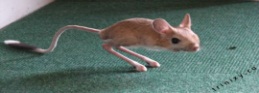     – кішкентай кеміргіш аң. Шөлді, жазық жерлерді мекендейді. Ол – өте секіргіш аң. Басына төнген қауіптен қашқанда бірнеше метр жерге оңай секіреді.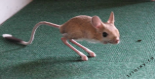      – құс сүйекті жануар. Күні бойы інінде ұйықтап жатады. Кешке қарай жем іздеуге шығады. Дән және шөптердің тамырымен қоректенеді. 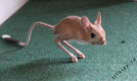   тар – түнде қоректенетін жануар. 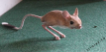 A) пайымдау, тышқанB) суреттеу, қосаяқC) пайымдау, тиінD) әңгімелеу, саршұнақ